KINGS’ SCHOOL 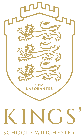 Careers, Education, Information, Advice & Guidance Careers ProgrammeOur ambition is to create a unique learning environment where young people thrive.  Kings’ School delivers a stable yet progressive Careers, Employability and Enterprise programme, offering an extensive range of activities which promote career opportunities and develop the key employability skills required to succeed in the workplace. This is supported by a framework of impartial, personalised careers advice and guidance, delivered by our Level 6 qualified professional, ensuring all pupils receive expert advice at the time they need it. Our challenge is to produce a highly skilled and creative workforce which is flexible and sufficiently adaptable to move into forms of employment which have yet to emerge within our economy. This is achieved through:Providing all pupils with the opportunity to acquire cultural capital / social assets that enable equality, social mobility and challenge stereotypesRaising aspirations and supporting young people to achieve their full potentialProviding comprehensive information on all options at key transition pointsEmpowering young people to plan and manage their own futuresEnabling young people to understand the current and future labour market and acquire the employability skills and qualifications they need to sustain employability and achieve personal and economic wellbeing throughout their livesEvery pupil is provided with unique careers experience, with differentiation to meet their individual needs. This is achieved through a variety of initiatives run from Year 7 to Year 11: All pupils are able to access:Careers through the CurriculumA dedicated Careers Hub with up to date resources and on-line packagesCareers Advice and Guidance lunchtime drop-in sessionsCareers Companion WebsiteCareers & Employability Virtual FairNational Careers/Apprenticeship WeeksAlumni ResourcesAspire Careers Programme: sector specific talks to raise awareness of and aspirations for the current and future array of career sectors and job roles in the local, national and global labour market
Year 7  1:1 Personalised Careers Interviews for targeted/SEN pupils: OngoingIntroduction to Careers/World of Work/Employability Skills: Autumn TermIntroduction to Children’s Rights – child labour/employability laws: Autumn TermYear 7 Challenge: Autumn TermPop up Shop Enterprise Day (developing a real business and taking products/services to the Kings’ Christmas Fair): Autumn TermLocal Government / Community LMI – Summer TermInformation/Parents evenings: OngoingSkills Builder: OngoingYear 8 1:1 Personalised Careers Interviews for targeted/SEN pupils: OngoingDiversity in the workplace: Autumn TermIntroduction to Labour Market Information: Autumn TermGet Inspired – Interactive Careers Fair: Spring TermTycoon in Schools Enterprise Competition: Spring TermSTEM Social Enterprises Project (introduction to STEM Careers): Summer TermSparsholt Futures Science Fair: Summer TermInformation/Parents evenings: OngoingSkills Builder: OngoingYear 91:1 Personalised Careers Interviews for targeted/SEN pupils: Ongoing Careers: Personal Values /Employability Skills Assessment, GCSE Options, Post 16 Options: Autumn TermAttendance at the Careers & Employability Fair: 21s September 2022STEP into the NHS Careers Competition: Spring TermEmployability Day (investigate job roles through sector specific taster workshops; supports option process): Spring TermOptions Evening: Spring TermGet Inspired – Interactive Virtual Careers Fair: Spring TermBig Bang STEM Fair: Spring TermBIMA Digital Careers Challenge: Spring TermTycoon in Schools Enterprise Competition: Spring TermSummer Fair Project: Spring TermFE/HE Encounters: Autumn & Spring TermsSparsholt Futures Science Fair: Summer TermEmployer/Employee Encounters: OngoingInformation/Parents Evenings: OngoingSkills Builder: OngoingYear 10 1:1 Personalised Careers Interviews for targeted/SEN pupils: Ongoing Attendance at the Careers & Employability Fair: 21st September 2022Rights & Responsibilities in the Workplace: Summer TermIntroduction to effective job applications and interview techniques: Summer TermPreparation for and completion of two weeks work experience with an employer: Summer TermPost 16 Provider assemblies: Summer TermPost 16 options programme; including sector specific master classes: OngoingInformation/Parents Evenings: OngoingSkills Builder: OngoingYear 111:1 Personalised Careers interviews: OngoingAttendance at the Careers & Employability Fair: 21st September 2022Post 16 Options Workshops (work experience evaluation, personal statements, preparing and applying for mock interviews, employability skills): Autumn TermPost 16 Provider assemblies & workshops: Autumn / Spring Terms Post 16 applications: Autumn TermPersonalised mock interviews: 1st & 8th December 2022Post 16 Provider taster events: Summer Term Sector specific career talks: OngoingInformation/Parents Evenings: OngoingSkills Builder: OngoingMonitor, review and evaluation:Every intervention is monitored, reviewed and evaluated by all stakeholders1:1 interviews; reflective practice, pupil/parent/staff feedbackCompass+ and website analytics used to monitor, manage and measure activityPupil destinations and alumni data used to measure impactUSEFUL RESOURCES: for pupils and parents/carers to inform education and career decisions:Career Companion: CareerComp@nion (careercompanion.co.uk) (user name / password: careerking)Career Companion is our bespoke online careers resource centre, providing pupils, parents/carers, staff and external stakeholders access to a vast range of local and national career and education related resources. This exceptional resource is part of Kings’ wider careers education, advice and guidance package, designed to support and inspire possibilities for a bright future.    Your Future Your Options: https://www.skillsandparticipation.co.uk/mod/resource/view.php?id=11883&forceview=1Labour Market Information: https://www.lmiforall.org.ukNational Careers Service: https://nationalcareers.service.gov.uk/explore-careersCareer Pilot: https://www.careerpilot.org.ukAmazing Apprenticeships: https://www.amazingapprenticeships.comProspects: https://www.prospects.ac.ukThe Universities and Colleges Admissions Service: https://www.ucas.com/BITESIZE: https://www.bbc.co.uk/bitesize/careersICOULD: https://icould.comSPRINGPOD: https://www.springpod.co.ukSACU: https://www.sacu-student.com/?page_id=2779Gatsby Benchmarks: https://www.gatsby.org.uk/education/focus-areas/good-career-guidanceInformation about the Gatsby Benchmarks that inform careers provision in schools